             ข้อมูลปราชญ์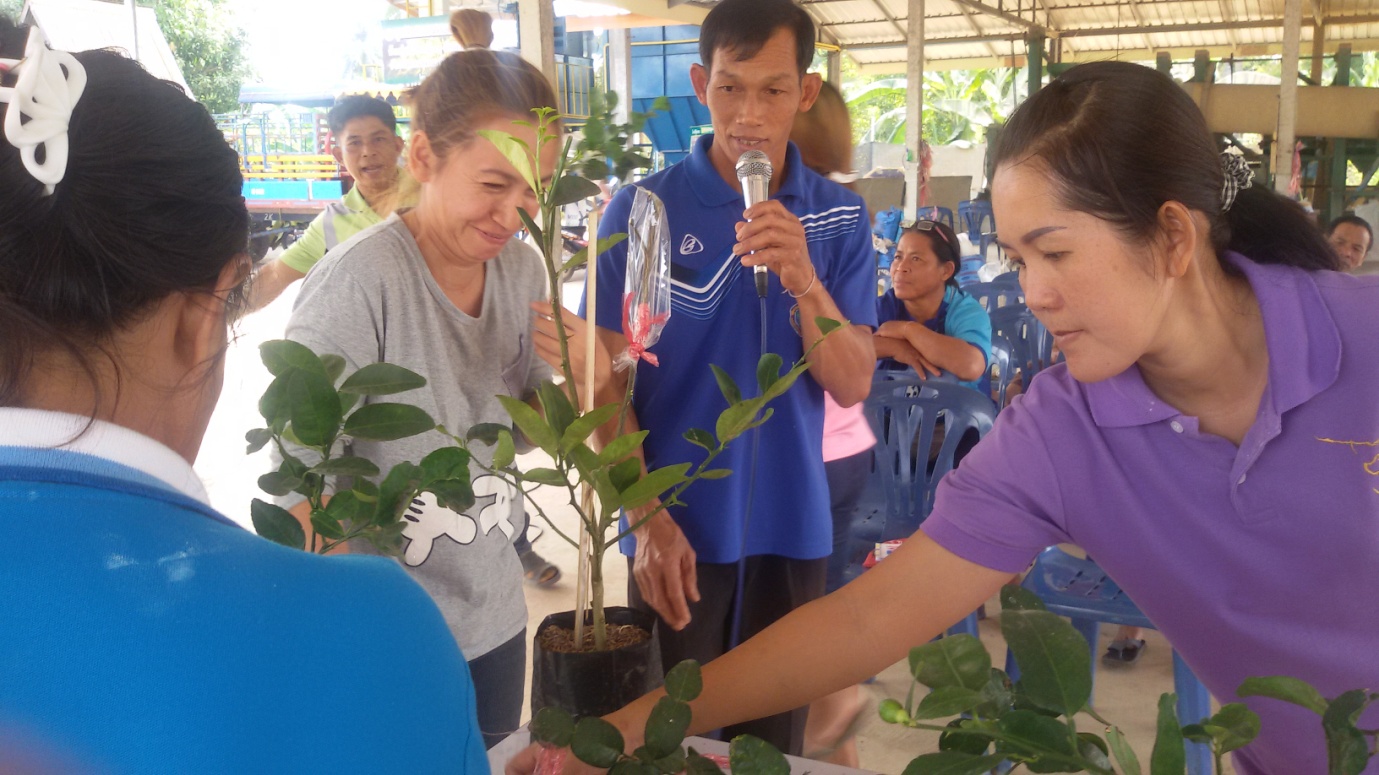                 (ผู้เชี่ยวชาญ/ประสบความสำเร็จในอาชีพ)1. ชื่อ  นายฉลอง  ใจพันธุ์2. วัน/เดือน/ปีเกิด  24 ตุลาคม  2510  อายุ 49  ปี  เลขประจำตัวประชาชน  36506004034583. ที่อยู่  บ้านเลขที่  119/3  หมู่ที่  11  ตำบลดงประคำ  อำเภอพรหมพิราม  จังหวัดพิษณุโลก4. การติดต่อ  โทรศัพท์  08002619435. การศึกษาสูงสุด  มัธยมศึกษาตอนปลาย (ม.6)6. ความเชี่ยวชาญ/ความสำเร็จในการประกอบอาชีพ  	ภาคการเกษตร  ปลูกมะนาวต่อยอดมะกรูด7. บันทึกความรู้ของปราชญ์/ผู้ประสบความสำเร็จด้านอาชีพ 	1) ความเป็นมา		การตอนกิ่งมะนาวขายเป็นอาชีพที่ทำอยู่แล้ว และจากนิสัยที่เป็นคนชอบคิด ชอบทำ จึงมีแนวคิดที่จะทำให้การปลูกมะนาวต้นเดียว แต่ได้กินทั้งมะนาวและมะกรูด จึงได้ทดลองเอากิ่งมะกรูดมาเสียบยอดมะนาวที่ตอนไว้ เมื่อยอดมะกรูดติดแล้ว จึงนำไปปลูกในวงบ่อซีเมนต์ ในเวลา 1 ปี มะนาวและมะกรูดก็มีลูกพร้อมกัน เมื่อเพื่อนบ้านมาเห็นก็ขอให้ต่อยอดขายให้ ปกติกิ่งตอนมะนาวอย่างเดียวขายกิ่งละ 50 บาท แต่พอติดกิ่งมะกรูด จะขายได้กิ่งละ  100  บาท ปัจจุบันมีทั้งคนในหมู่บ้าน ตำบล อำเภอ และต่างจังหวัดมาสั่งซื้อกิ่งตอนมะนาวต่อยอดมะกรูด ทำให้มีอาชีพและรายได้เพิ่มขึ้น	2) กระบวนการผลิต/วิธีการขั้นตอน/เทคนิค/ที่ใช้ในการแก้ปัญหาหรือพัฒนาอาชีพ		วัสดุอุปกรณ์			1. คัดกิ่งพันธุ์มะนาวที่ตอนติดรากแล้ว 			2. คัดกิ่งพันธุ์มะกรูดที่ไม่อ่อน หรือไม่แก่เกินไป			3. มีดคัตเตอร์ คีมตัดกิ่ง			4 ปอแก้ว			5. ถุงพลาสติก ขนาด 5 นิ้ว x 8 นิ้ว 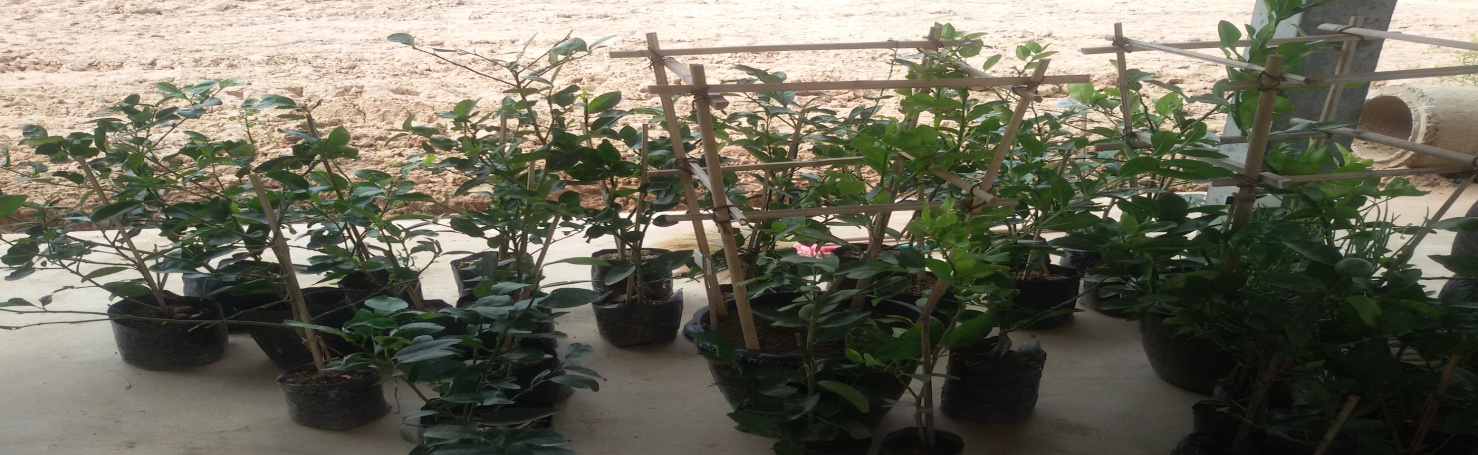 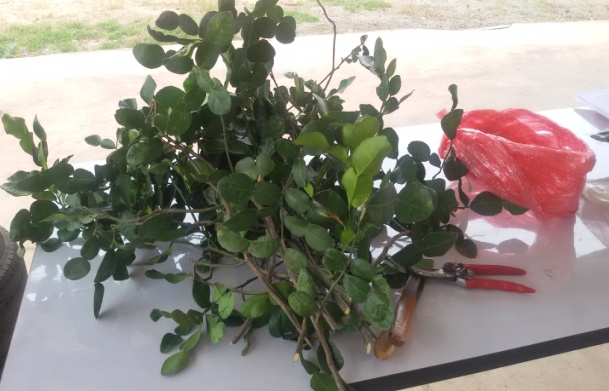 - 2 -		วิธีทำ			1. นำกิ่งพันธุ์มะนาวที่สมบูรณ์  มาตัดยอดออก 1 กิ่ง เพื่อเสียบยอดมะกรูด			2. ผ่ายอดมะนาวตรงกลางลึกประมาณ 1 นิ้ว 			3. นำกิ่งมะกรูดที่เตรียมไว้ตัดยาวประมาณ 3 นิ้ว แล้วใช้มีปาดให้เป็นรูปตัว v			   (ขั้นตอนนี้ห้ามเอามือจับตรงที่เป็นรูปตัว v เพราะจะทำให้เกิดเชื่อรา จะทำให้                                  กิ่งมะกรูดไม่ติดกับกิ่งมะนาว)			4. นำกิ่งมะกรูดเสียบเข้าไปตรงรอยผ่าของกิ่งมะนาว แล้วใช้เชือกปอแก้วพันรอยผ่า                                   ของกิ่งมะนาวและกิ่งมะกรูดเข้าด้วยกันให้แน่นๆ			5. ใช้ถุงพลาสติกคลุมกิ่งมะกรูดจนถึงรอยผ่าของกิ่งมะนาว และใช้ปอแก้วมัด                                   อีกครั้งหนึ่ง			6. นำต้นมะนาวเก็บไว้ในร่วม ประมาณ 15 วัน กิ่งมะกรูดจะมียอดอ่อนออกมา                                    จึงนำถุงพลาสติกที่คลุมไว้ออก และรอให้กิ่งมะกรูดติดยอดดีก่อน จึงนำไปปลูก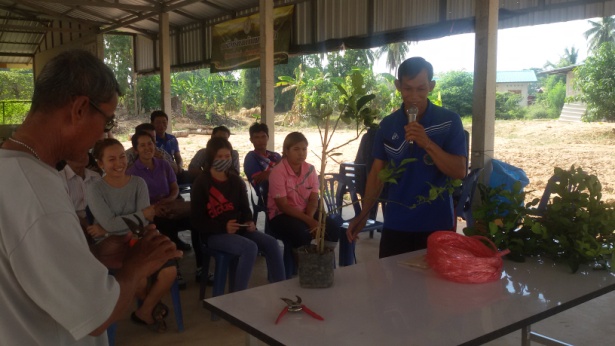 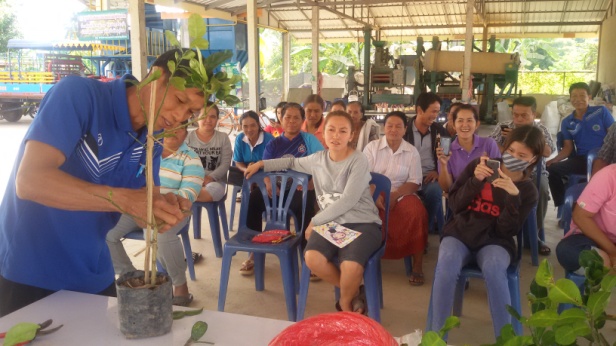 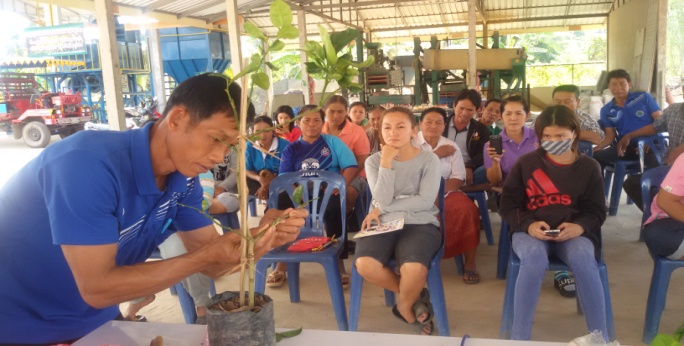 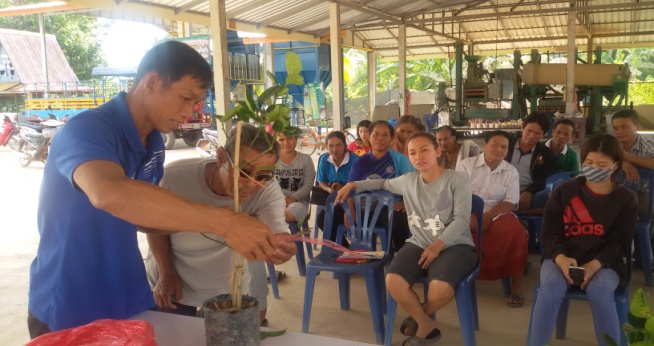 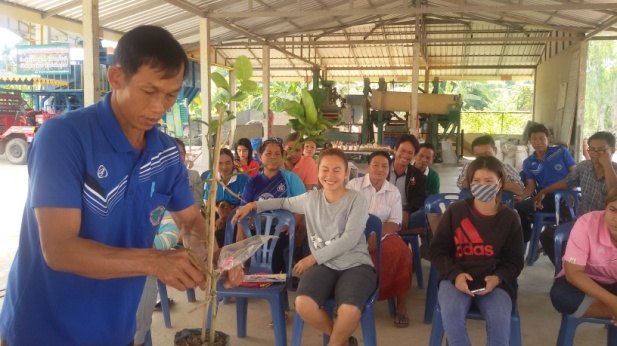 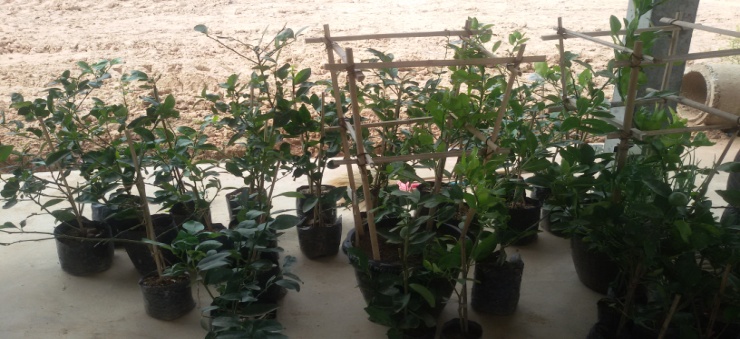 	3) ปัจจัยแห่งความสำเร็จ		1. มีใจรักในสิ่งที่เราทำ หมั่นคิด หมั่นทำ ไม่ท้อถอย ทดลองจนประสบความสำเร็จ 		2. ศึกษาหาความรู้ใหม่ ๆ 7. เกียรติคุณ/รางวัลที่ได้รับ      ไม่มี8. ประสบการณ์ถ่ายทอดความรู้	1.โครงการ อบรมศูนย์เรียนรู้สมบูรณ์แบบ   หน่วยงาน  พัฒนาชุมชน							(ลงฃื่อ)  ฉลอง  ใจพันธุ์       (นายฉลอง  ใจพันธุ์)     25  กรกฎาคม  2559